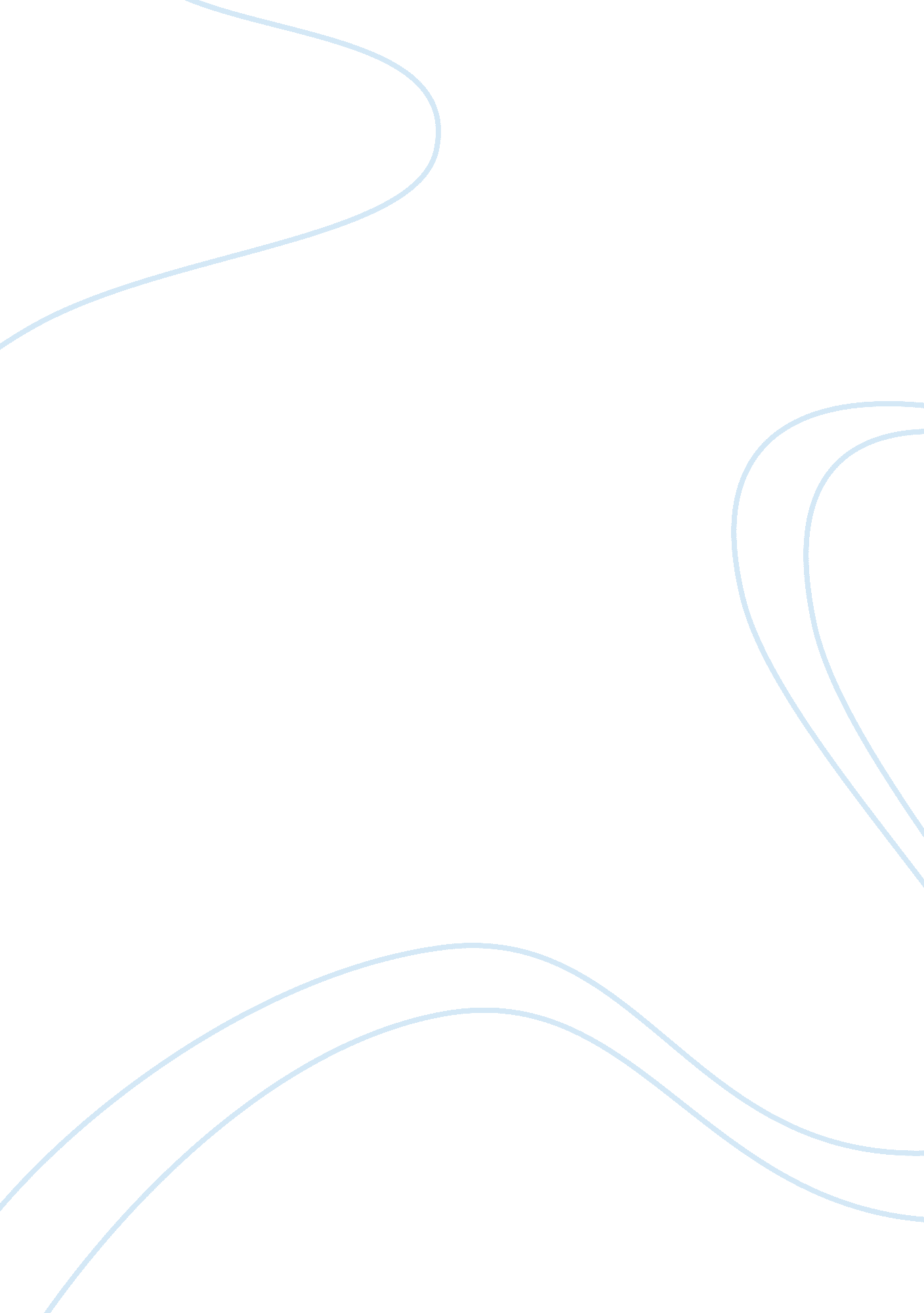 QuizTechnology, Information Technology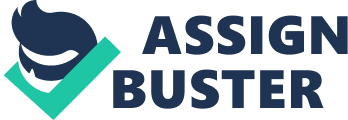 Number Lecturer Quiz Question Example of project failures There are several projects in the field of information technology that have been considered failures in the recent past. However, the most popular failed project is Avon’s ‘ Promise’ project of December 2013. Avon, a Canadian company undertook a project to develop a product sales and ordering system named the ‘ promise’ project. This new system was intended to streamline the process of ordering products thus allowing the company to reduce costs and meet customer needs more efficiently and effectively. This was to be achieved by utilizing the back-end ERP system and a new tablet enabled front end. With successful implementation, the company could have saved $40M annually (Milton). 
However, the project was halted in December 2013 with a write off of between $100M to $125M. Avon made a filling in early December 2013 to stop the project. The company sought to stop the project that was rolled out in Canada due to significant market and business disruptions. According to the filing made by the company, the system did not show any clear returns on investments and that the decision to abandon the project was based on the potential risks of further business disruptions (Milton). 
Question 2: Example of Project successes 
One of the most successful project in ERP projects of all time is the aluminum company ERP project (Acloa). The company that was started in 1881 embarked on an automation project in 2001. The company contracted Oracle to install and manage and ERP system for their operations in the company and its branches (Micheau 17). With such a big company with branches all over the world, the project was complex and demanding but Oracle managed to pull it off. The project is considered successful because the implementation was able to address all the critical areas of the company’s operations. These are mainly inventory, sales, production and human resource modules of the company. Currently, the company uses ERP system in all its operations including sales management, inventory management, production line management, sales management, and human resource management (Micheau 20). 
Works Cited 
Micheau, V, A. " How Boeing and Alcoa implimented a successful Vendor managed Inventory program." The Journal of business Forecasting (2005): 17-20. 
Milton, D, C. " Considerations in Planning and Managing a Large Software Development Project." 2014 10th Pipeline Conference. American Society of Mechanical Engineers, 2014. 20 April 2015. 